Arrangemangsuppgifter______________________________________               ____________________________________________       __________________________________________Ort/Datum			           Underskrift ledare		                                         Vikarierande ledareSISU Idrottsutbildarnas noteringar				Denna blankett används till enstaka träffarLärgruppEn lärgrupp är att jämföras med studiecirkeln. Metodiken är självlärande grupper, där initiativ och planering görs gemensamt av varje grupp. Lärande sker i planerade studier över tid utifrån ett lärande material vilket alla deltagare har tillgång till. Lärandet sker i lokaler anpassade för lärgruppens arbete.För att räknas som en lärgrupp ska följande uppfyllas:Det ska finnas en inriktning/ett tema och en plan Minst tre deltagare inkl lärgruppsledareDet ska finnas en av SISU Idrottsutbildarna godkänd lärgruppsledare Minst en utbildningstimme KursFör att räknas som kurs ska följande uppfyllas:Det ska finnas en inriktning och ett uttalat utbildningsmål Fastställd kurs- och timplan, minst tre utbildningstimmar Det ska finnas en av SISU Idrottsutbildarna godkänd utbildareMinst tre deltagare (exklusive utbildaren) Process/UtvecklingsarbeteVerksamhetsformen utvecklingsarbete syftar till att utgöra en resurs för att stärka föreningens organisation, struktur och utveckling av styrdokument.För att räknas som process/utvecklingsarbete ska följande uppfyllas:Det ska finnas en inriktning som syftar till att stärka och vitalisera aktiviteter och verksamheter i föreningen/organisationen Ett processarbete avgränsat i tidUtbildad processledare, godkänd av SISU Idrottsutbildarna Minst tre deltagare exklusive processledaren Arbetet/processen ska utmynna i någon form av dokumentation/handlingsplanProcessledaren ska inte vara från den egna föreningenSå här gör duNär du fyllt i SAMTLIGA uppgifter på föregående sida och sammanställt timmar och deltagare på arrangemanget, skickar du in blanketten till din SISU-konsulent för slutrapportering. Kom ihåg att underteckna blanketten.Frågor om blankettenOm du har några frågor gällande blanketten kontaktar du din SISU-konsulent. 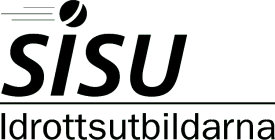 Inriktning/SyfteInriktning/SyfteInriktning/SyfteInriktning/SyfteInriktning/SyfteInriktning/SyfteInriktning/SyfteInriktning/SyfteInriktning/SyfteInriktning/SyfteInriktning/SyfteInriktning/SyfteInriktning/SyfteInriktning/SyfteInriktning/SyfteInriktning/SyfteInriktning/SyfteInriktning/SyfteInriktning/SyfteInriktning/SyfteInriktning/SyfteInriktning/SyfteInriktning/SyfteInriktning/SyfteInriktning/SyfteInriktning/SyfteInriktning/SyfteEr kontakt påSISU Idrottsutbildarna  Sofia Blomgren 031-726 60 34Er kontakt påSISU Idrottsutbildarna  Sofia Blomgren 031-726 60 34Er kontakt påSISU Idrottsutbildarna  Sofia Blomgren 031-726 60 34Er kontakt påSISU Idrottsutbildarna  Sofia Blomgren 031-726 60 34Er kontakt påSISU Idrottsutbildarna  Sofia Blomgren 031-726 60 34Er kontakt påSISU Idrottsutbildarna  Sofia Blomgren 031-726 60 34Er kontakt påSISU Idrottsutbildarna  Sofia Blomgren 031-726 60 34Er kontakt påSISU Idrottsutbildarna  Sofia Blomgren 031-726 60 34Er kontakt påSISU Idrottsutbildarna  Sofia Blomgren 031-726 60 34Er kontakt påSISU Idrottsutbildarna  Sofia Blomgren 031-726 60 34Er kontakt påSISU Idrottsutbildarna  Sofia Blomgren 031-726 60 34Er kontakt påSISU Idrottsutbildarna  Sofia Blomgren 031-726 60 34Er kontakt påSISU Idrottsutbildarna  Sofia Blomgren 031-726 60 34Er kontakt påSISU Idrottsutbildarna  Sofia Blomgren 031-726 60 34Er kontakt påSISU Idrottsutbildarna  Sofia Blomgren 031-726 60 34Studiematerial vi har använtStudiematerial vi har använtStudiematerial vi har använtLokalLokalLokalLokalLokalLokalLokalLokalLokalFöreningFöreningFöreningFöreningFöreningFöreningFöreningFöreningFöreningFöreningFöreningFöreningFöreningFöreningFöreningIdrottIdrottIdrottKommunTidDeltagaruppgifterDeltagaruppgifterDeltagaruppgifterDeltagaruppgifterDeltagaruppgifterDeltagaruppgifterDeltagaruppgifterDeltagaruppgifterDeltagaruppgifterDeltagaruppgifterDeltagaruppgifterDeltagaruppgifterDeltagaruppgifterDeltagaruppgifterDeltagaruppgifterDeltagaruppgifterDeltagaruppgifterDeltagaruppgifterDeltagaruppgifterDag                                                                    Fullständigt personnummer (åååå.mm.dd-xxxx)Fullständigt personnummer (åååå.mm.dd-xxxx)Fullständigt personnummer (åååå.mm.dd-xxxx)Fullständigt personnummer (åååå.mm.dd-xxxx)Fullständigt personnummer (åååå.mm.dd-xxxx)Fullständigt personnummer (åååå.mm.dd-xxxx)Fullständigt personnummer (åååå.mm.dd-xxxx)Fullständigt personnummer (åååå.mm.dd-xxxx)Fullständigt personnummer (åååå.mm.dd-xxxx)Fullständigt personnummer (åååå.mm.dd-xxxx)Fullständigt personnummer (åååå.mm.dd-xxxx)Fullständigt personnummer (åååå.mm.dd-xxxx)Förnamn/efternamnFörnamn/efternamnFörnamn/efternamnFörnamn/efternamnFörnamn/efternamnFörnamn/efternamnFörnamn/efternamnNamn ledareNamn ledareNamn ledareNamn ledareTelefonTelefonTelefonAdressAdressAdressAdressAdressAdressAdressAdressAdressAdressAdressAdressAdressAdressPostadressPostadressE-mailE-mailE-mailE-mailSummeringSummeringSummeringSummeringSummeringSummeringSummeringSumma deltagare inkl ledareSumma deltagare inkl ledareSumma deltagare inkl ledareSumma deltagare inkl ledareSumma deltagare inkl ledareSumma deltagare inkl ledareSumma deltagare inkl ledareSumma deltagare inkl ledareSumma deltagare inkl ledareSumma deltagare inkl ledareSumma deltagare inkl ledareSumma deltagare inkl ledareSumma deltagare inkl ledareSumma deltagare inkl ledareSumma deltagare inkl ledareSumma deltagare inkl ledareSumma deltagare inkl ledareSumma deltagare inkl ledareSumma deltagare inkl ledareSumma deltagare inkl ledare                                                                                                                                                                                                                        Summa utbildningstimmar per sammankomst                                                                                                                                                                                                                        Summa utbildningstimmar per sammankomst                                                                                                                                                                                                                        Summa utbildningstimmar per sammankomst                                                                                                                                                                                                                        Summa utbildningstimmar per sammankomst                                                                                                                                                                                                                        Summa utbildningstimmar per sammankomst                                                                                                                                                                                                                        Summa utbildningstimmar per sammankomst                                                                                                                                                                                                                        Summa utbildningstimmar per sammankomst                                                                                                                                                                                                                        Summa utbildningstimmar per sammankomst                                                                                                                                                                                                                        Summa utbildningstimmar per sammankomst                                                                                                                                                                                                                        Summa utbildningstimmar per sammankomst                                                                                                                                                                                                                        Summa utbildningstimmar per sammankomst                                                                                                                                                                                                                        Summa utbildningstimmar per sammankomst                                                                                                                                                                                                                        Summa utbildningstimmar per sammankomst                                                                                                                                                                                                                        Summa utbildningstimmar per sammankomst                                                                                                                                                                                                                        Summa utbildningstimmar per sammankomst                                                                                                                                                                                                                        Summa utbildningstimmar per sammankomst                                                                                                                                                                                                                        Summa utbildningstimmar per sammankomst                                                                                                                                                                                                                        Summa utbildningstimmar per sammankomst                                                                                                                                                                                                                        Summa utbildningstimmar per sammankomst                                                                                                                                                                                                                        Summa utbildningstimmar per sammankomst SISU Statsbidragsberättigad
     verksamhet                SISU Statsbidragsberättigad
     verksamhet                Landstingsfinansierad
     verksamhet        Landstingsfinansierad
     verksamhet        Uppdragsverksamhet 
     kommunalt finansierat Uppdragsverksamhet 
     kommunalt finansierat Uppdragsverksamhet 
     kommunalt finansierat Uppdragsverksamhet ej
     kommunalt finansieratRegdatumSignatur - arr.ansvarigArr.nummerVerksamhetsform Lärgrupp                         Kurs                         Processarbete                    Barnkultur Lärgrupp                         Kurs                         Processarbete                    Barnkultur Lärgrupp                         Kurs                         Processarbete                    Barnkultur Lärgrupp                         Kurs                         Processarbete                    Barnkultur Lärgrupp                         Kurs                         Processarbete                    Barnkultur Lärgrupp                         Kurs                         Processarbete                    Barnkultur Lärgrupp                         Kurs                         Processarbete                    BarnkulturSlutdatumSammankUtbtimMålgrupp Organisationsledare Organisationsledare Aktivitetsledare Aktivitetsledare Aktivutbildning    
     Annan målgrupp Annan målgrupp Socialt entreprenörskap                                   _______________________ Socialt entreprenörskap                                   _______________________ Socialt entreprenörskap                                   _______________________